UWAGA UWAGA 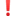 Poszukujemy pracownika specjalistę/referenta ds. ochrony środowiska oraz administracji. 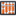 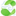 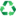 Wszelkie informacje w poniższym linku i na stronie: https://cieplownia-sierpc.pl/aktualnosci/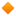 Termin składania dokumentów aplikacyjnych to 20 stycznia 2023 r., godz. 14:30.Fundacja ,,Leśne Zacisze'' zatrudni pracownika Administracyjno - Biurowego. Do obowiązków będzie należeć między innymi, realizacja i rozliczanie środków zewnętrznych.Osoby zainteresowane proszę o przesłanie cv na adres mailowy fundacji. lesnezacisze@onet.com.pl lub kontakt telefoniczny 515-181-912.Praca szuka człowieka! 

Sierpeckie Centrum Usług Wspólnych poszukuje pracownika na stanowisku samodzielnego referenta ds. księgowości. 

Wszelkie informacje znajdują się w poniższym linku. 
https://bip.sierpc.pl/res/serwisy/pliki/31272798?version=1.0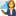 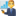 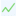 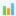 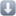 Praca szuka człowieka Poszukujemy pracownika na podane stanowisko. Dziękujemy za udostępnianie 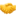 Podanie danych osobowych jest dobrowolne. Przesłane przez kandydata dokumenty winny zawierać zgodę na przetwarzanie danych osobowych zgodnie z poniższym oświadczeniem:Wyrażam zgodę na przetwarzanie moich danych osobowych dla potrzeb niezbędnych do realizacji procesu rekrutacji (zgodnie z ustawą z dnia 10 maja 2018 roku o ochronie danych osobowych (Dz. Ustaw z 2018, poz. 1000) oraz zgodnie z Rozporządzeniem Parlamentu Europejskiego i Rady (UE) 2016/679 z dnia 27 kwietnia 2016 r. w sprawie ochrony osób fizycznych w związku z przetwarzaniem danych osobowych i w sprawie swobodnego przepływu takich danych oraz uchylenia dyrektywy 95/46/WE (RODO).https://www.olx.pl/.../magazynier-bedzymin-kolo-zuromina...Poszukujemy osób na stanowiska: SPECJALISTA DO SPRAW ADMINISTRACJI oraz KIEROWCA C+E. Serdecznie zapraszamy do wysyłania CV na adres biuro@paliwex.pl lub za pośrednictwem olx.plWięcej informacji udzielimy pod numerem tel. 728-509-907https://www.olx.pl/.../pracownik-administracyjno-biurowy...Zatrudnię do pracy Kobietę i Mężczyznę na Fermie Drobiu ( chów klatkowy ) - okolice Bieżunia. 
509 386 449 Jacek CecelskiW związku z planowanym otwarciem marketu PSB Mrówka w Sierpcu Poszukujemy do swojego zespołu pracowników na stanowisko KASJER / SPRZEDAWCAWymagania:- rzetelność i uczciwość;- wysoka motywacja do pracy;- łatwość nawiązywania kontaktów oraz wysoka kultura osobista;- dyspozycyjność - dwuzmianowy system pracy;- doświadczenie w pracy z klientem;- znajomość branży;Oferujemy:- zatrudnienie na umowę o pracę w pełnym wymiarze czasu;- wynagrodzenie stałe + premia;- pracę w ciekawym zespole i możliwość rozwoju zawodowego;- możliwość zdobywania nowych doświadczeń oraz podnoszenie swoich kwalifikacji;Chętne osoby prosimy o wysyłanie CV na adres e-mail :zuromin@psbmrowka.com.pl lub dostarczenie do siedziby marketu.Zastrzegamy sobie kontakt tylko z wybranymi osobami.Do każdego CV prosimy o dopisanie klauzuli:"Wyrażam zgodę na przetwarzanie moich danych osobowych zawartych w CV na potrzeby obecnego oraz przyszłych procesów rekrutacji".Dołącz do naszego zespołu 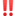 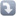 Oferujemy: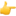 Stabilność zatrudnienia w oparciu o umowę o pracęAtrakcyjne wynagrodzeniePracę w młodym zespoleMożliwość rozwoju zawodowegoObowiązki na stanowisku Magazynier:Przyjmowanie dostaw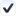 Prowadzenie dokumentacji związanej z przyjęciem surowcaObsługa programu wagowego oraz systemu komputerowegoProwadzenie skupu zbóżKontrola dokumentacji oraz surowców przy dostawieOczekujemy:Dyspozycyjności, punktualności, zaangażowania oraz komunikatywnościWysokiej kultury osobistejUmiejętności obsługi komputera oraz gotowości do nauki programów do obsługi biura przyjęcia surowcaZainteresowanych prosimy o wysyłanie CV na adres rekrutacja@grupaD5.pl lub kontakt 730-100-601#praca #grupaD5